日     時 ：    2020年　10月　16日 （金）  　19：00～20:05			　　　　　　　　【情報提供】　　　「 イスパロクト®静注用 」   ノボ ノルディスク ファーマ株式会社														【講 演 Ⅰ】　　 19:05～19:20	座  　長 ：　金沢大学附属病院　病院臨床教授　朝倉英策　先生          「 高齢者の血友病管理について 」演　  者 ：　石川県立中央病院　血液内科 診療部長　小谷岳春　先生【講 演 Ⅱ】   19:20～19:50座　  長 ：　金沢大学附属病院　病院臨床教授　朝倉英策　先生「 後天性血友病Aの概論と当科の診療経験  」演　  者 ：　群馬大学医学部附属病院　血液内科 講師　小川孔幸　先生【質   　疑】   19:50～20:05「 凝固異常症に関するディスカッション 」座　  長 ： 金沢大学附属病院　病院臨床教授　朝倉英策　先生コメンテーター 石川県立中央病院　血液内科 診療部長　小谷岳春　先生群馬大学医学部附属病院　血液内科 講師　小川孔幸　先生【視聴用URL】　　　　　　　　　　　　　　　　　　　　　　　　【QRコード】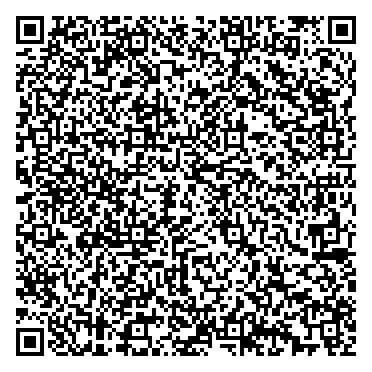 WEB会場入り口　　　　　　　　　　　　　　　　　　　　　　　　　(Ctrlキーを押しながらクリックしてください。)　　　　【連 絡 先】 佐々木 甲(カン）バイオファーマ事業本部 090 9330 2227 (mobile)視聴登録にご記入いただいた個人情報は、次の目的のために使用いたします。【利用目的】　①出欠の確認　②経理処理などの事務手続き視聴登録への記入内容は、弊社で責任をもって安全管理するとともに、上記目的に照らして不要となった場合には適切に破棄させていただきます。本件に関するお問い合わせは、担当MRまでご連絡ください。本研究会は日本臨床衛生検査技師会生涯教育制度　20点に該当します。本研究会は石川県病院薬剤師会生涯研修制度0.5単位に該当します。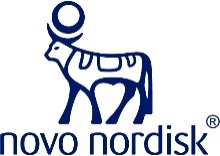 共   催 ： ノボ ノルディスク ファーマ株式会社石川県臨床衛生検査技師会後   援 : 石川県病院薬剤師会